«Обучение грамоте»Задачи:1. Продолжать учить детей проводить звуковой анализ слов, дифференцируя звуки по их качественной характеристике (согласные и гласные, согласные твёрдые и мягкие).2.Упражнять в составлении предложений.3. Развивать логическое мышление, произвольное внимание, интерес к учебной деятельности.Ход занятия.Отгадай загадку:Музыкальный кроха очень! Всё надкрыльями стрекочет. И не только на опушке, Но за печкою в избушке. (Сверчок)

Звуковой анализ слова сверчок              - Согласный твердый звук		- Согласный мягкий звук		- Гласный звукСоставь предложения по схеме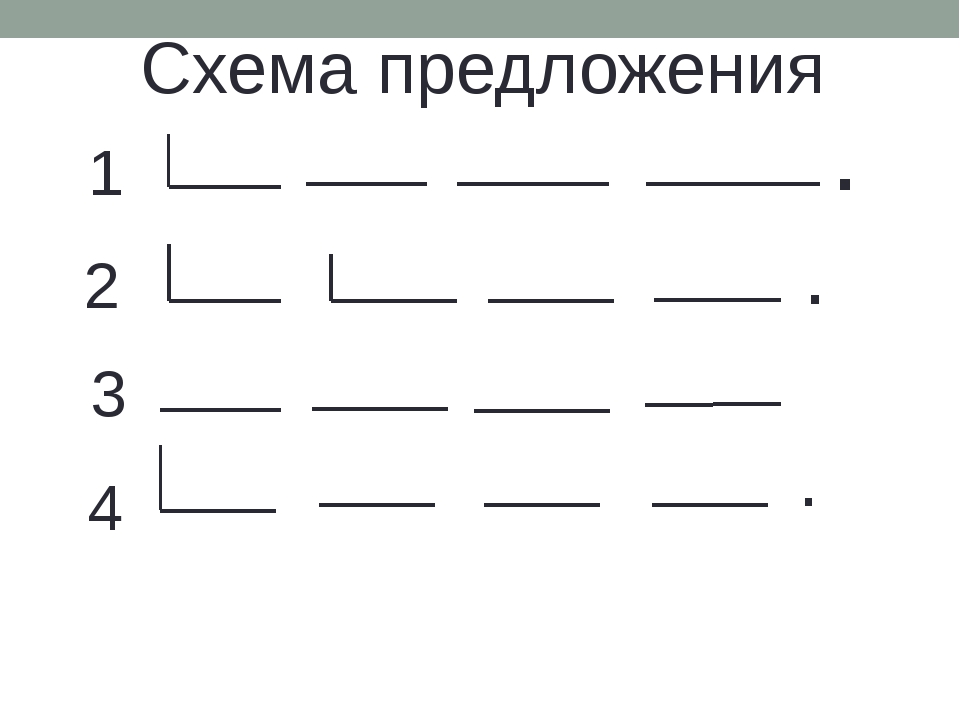 3. Впиши в квадратии первые буквы картинок и прочитай пословицу.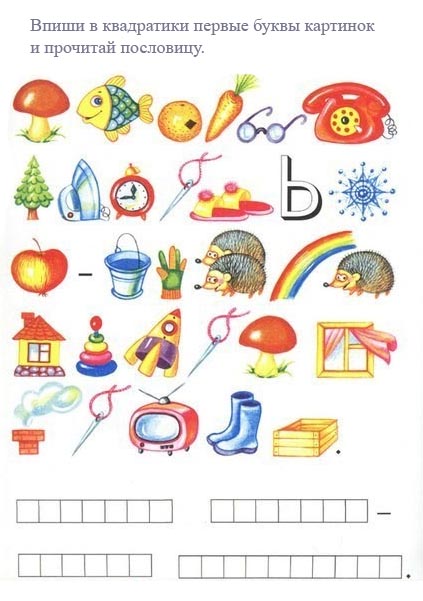 